Supplementary Figure 6 - Boxplots of raw, unadjusted T-cell ELISpot counts by subgroup of covariates in mixed effects model A) Age, B) Sex, C) BMI, D) Comorbidity, E) Ethnicity, F) Interval, G) Baseline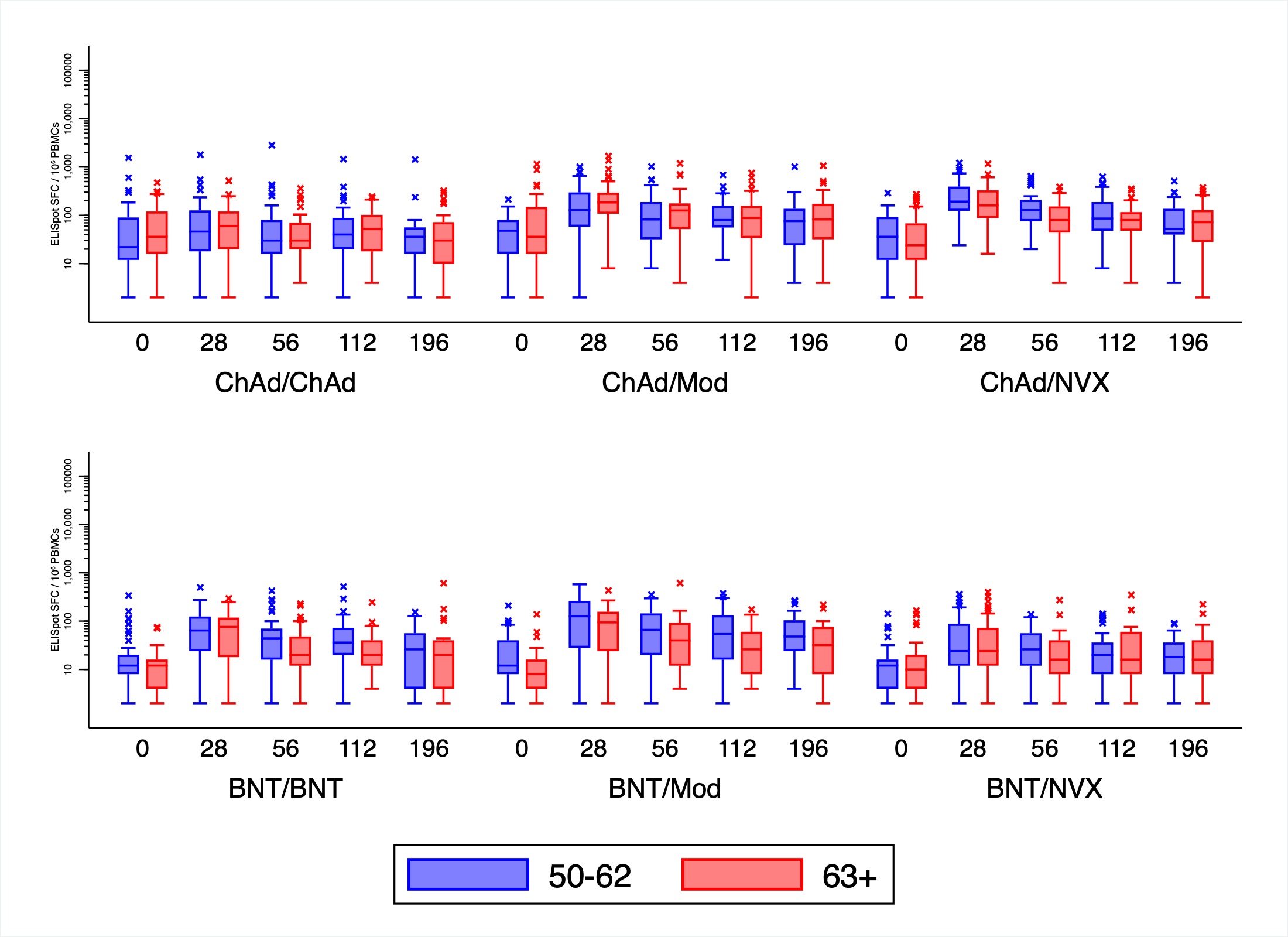 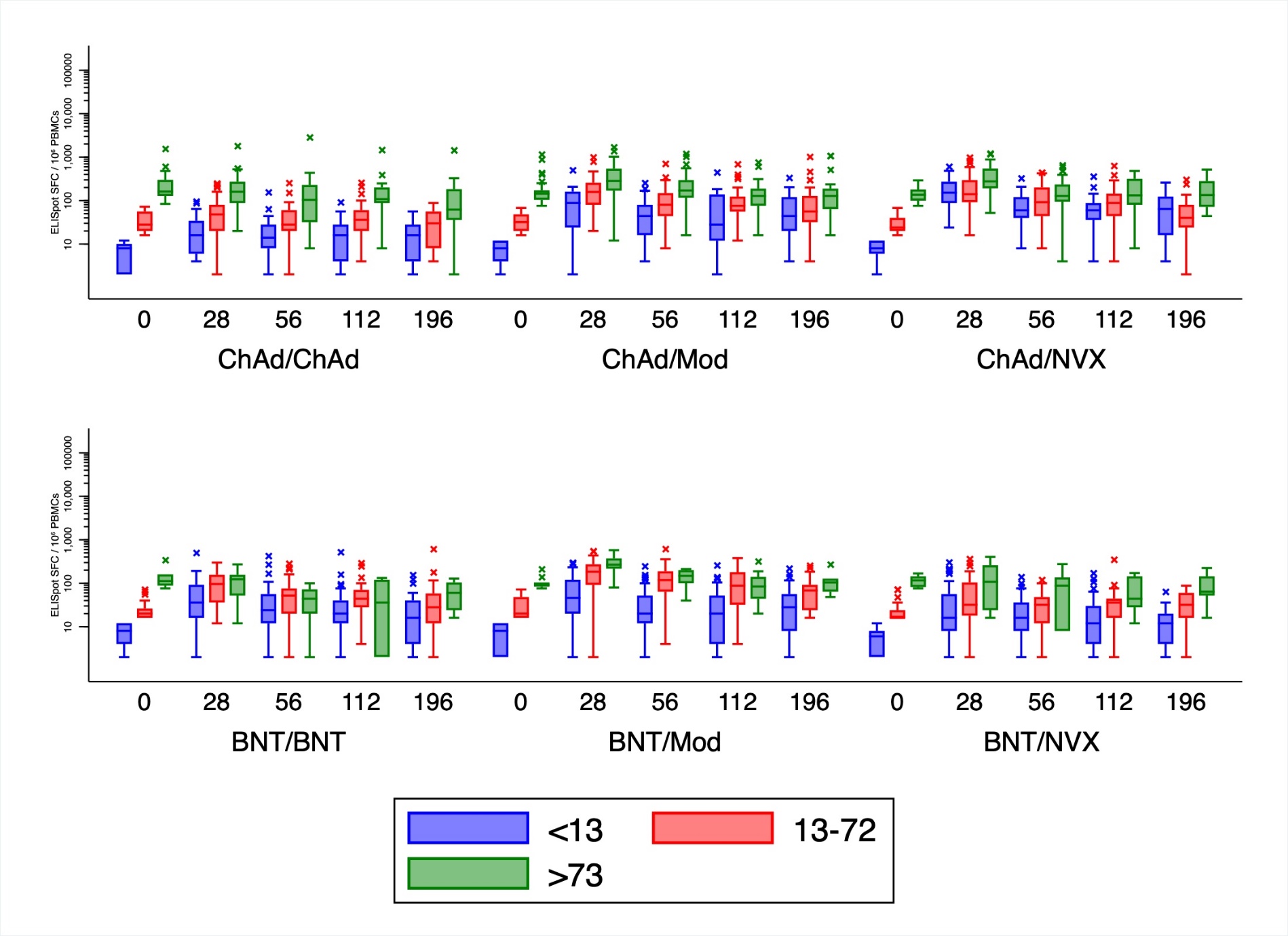 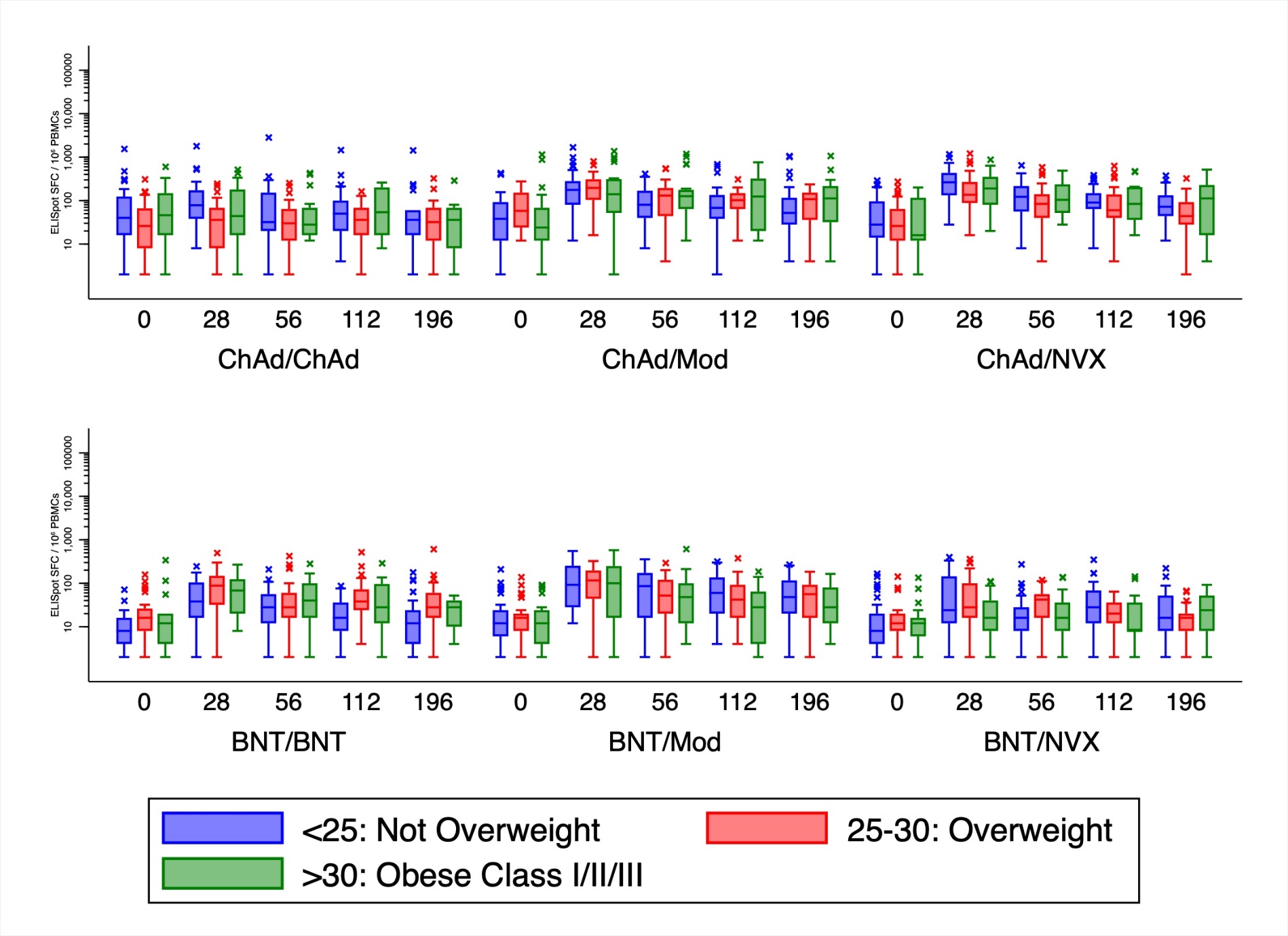 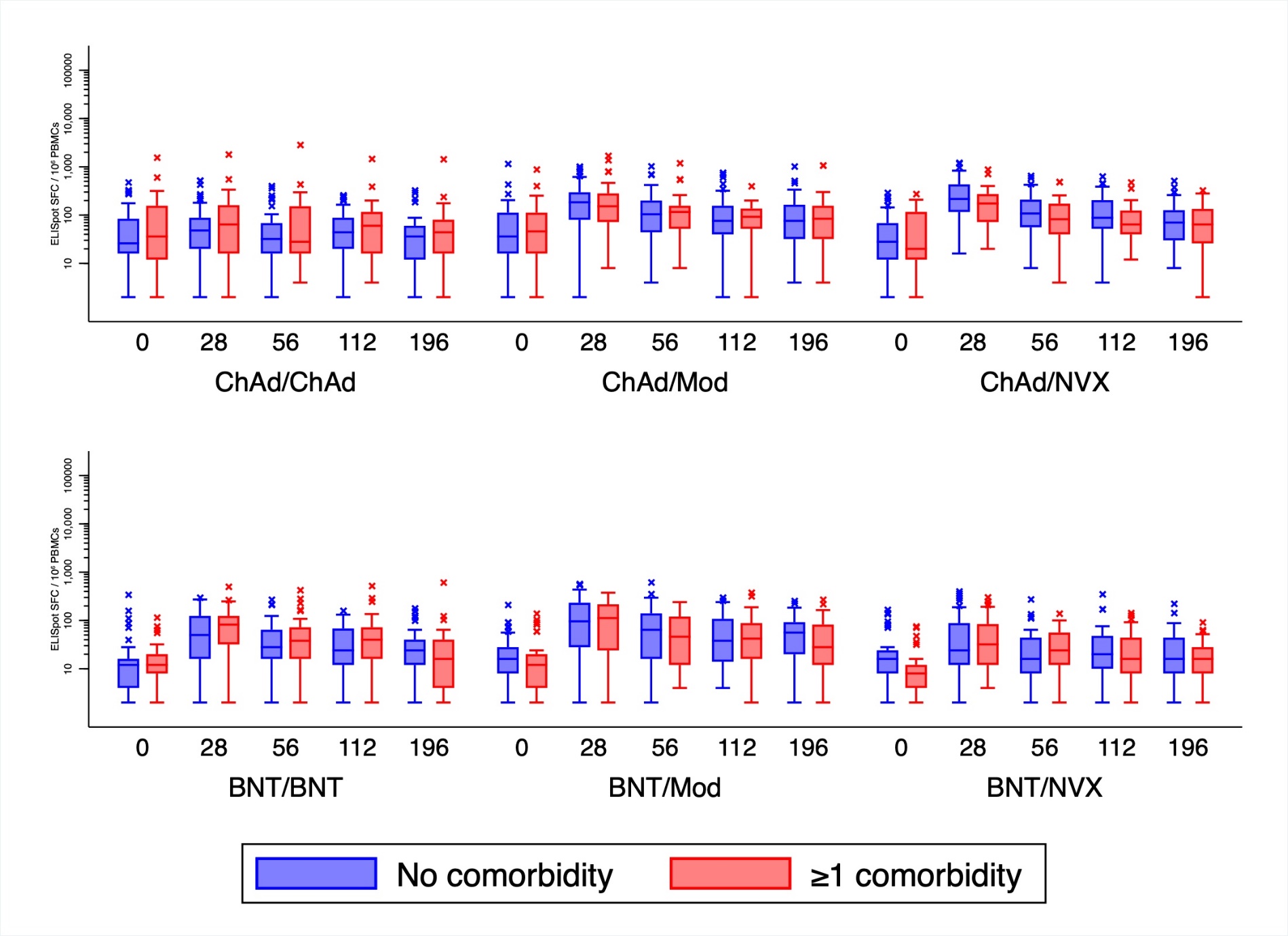 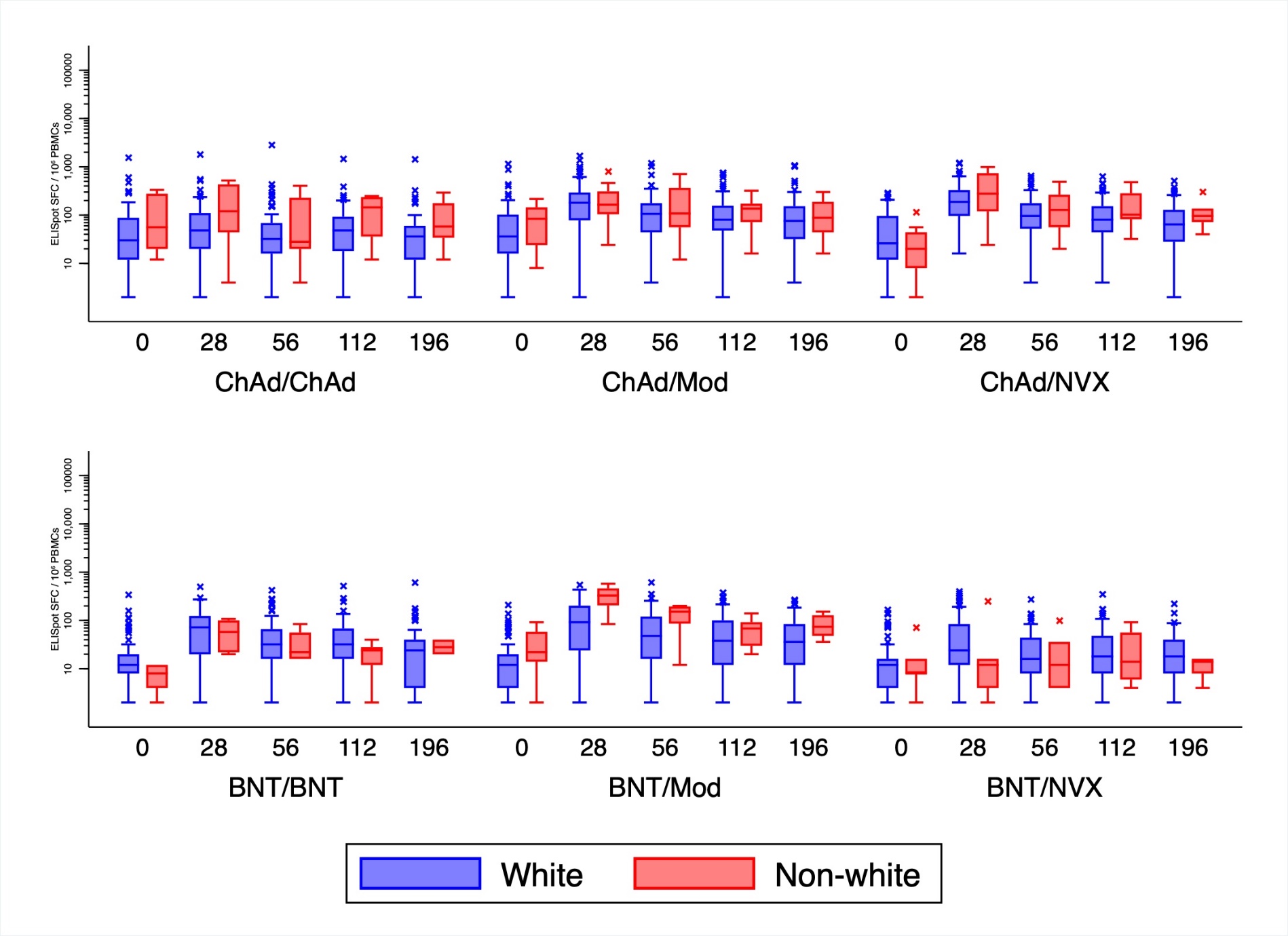 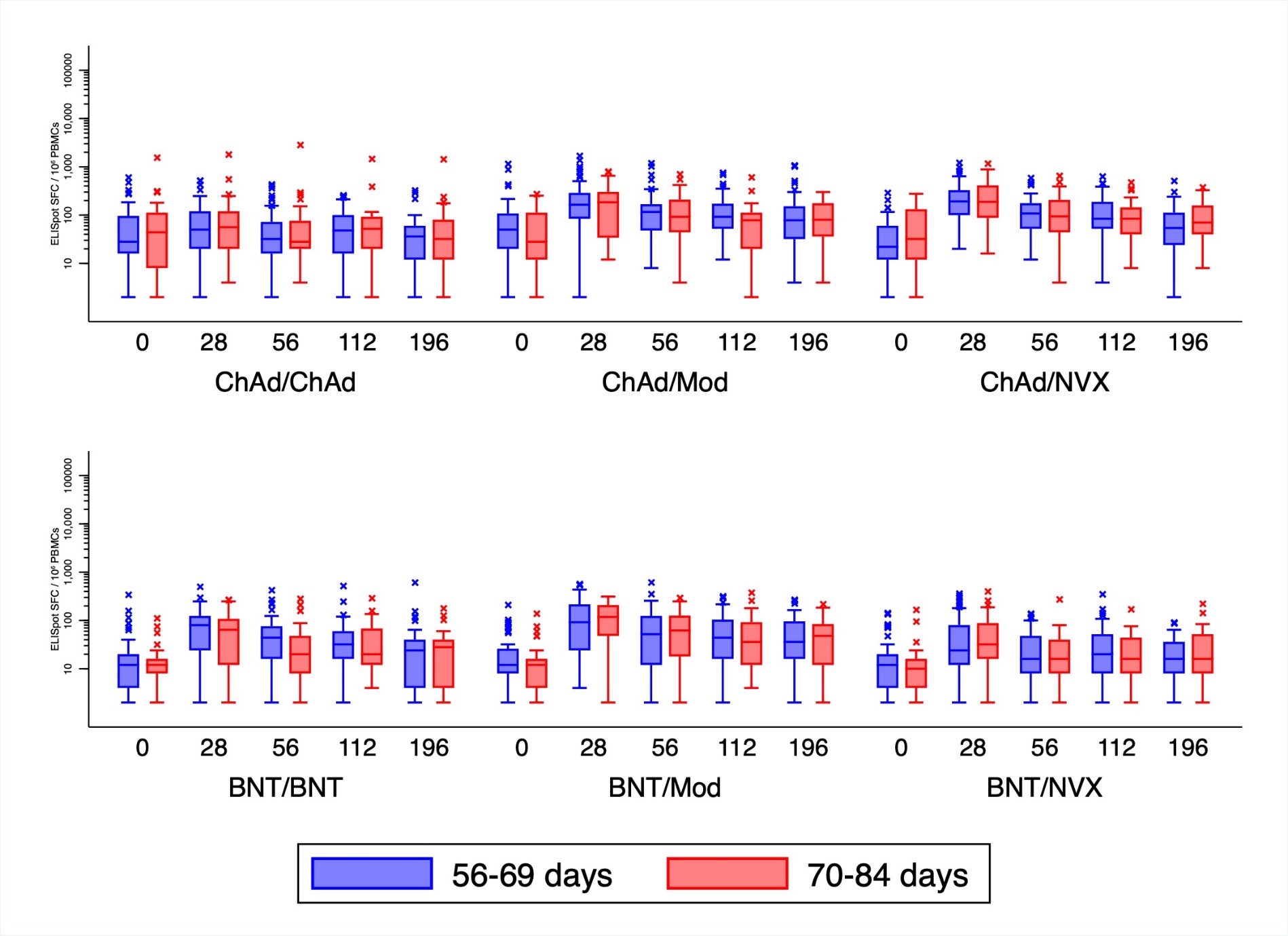 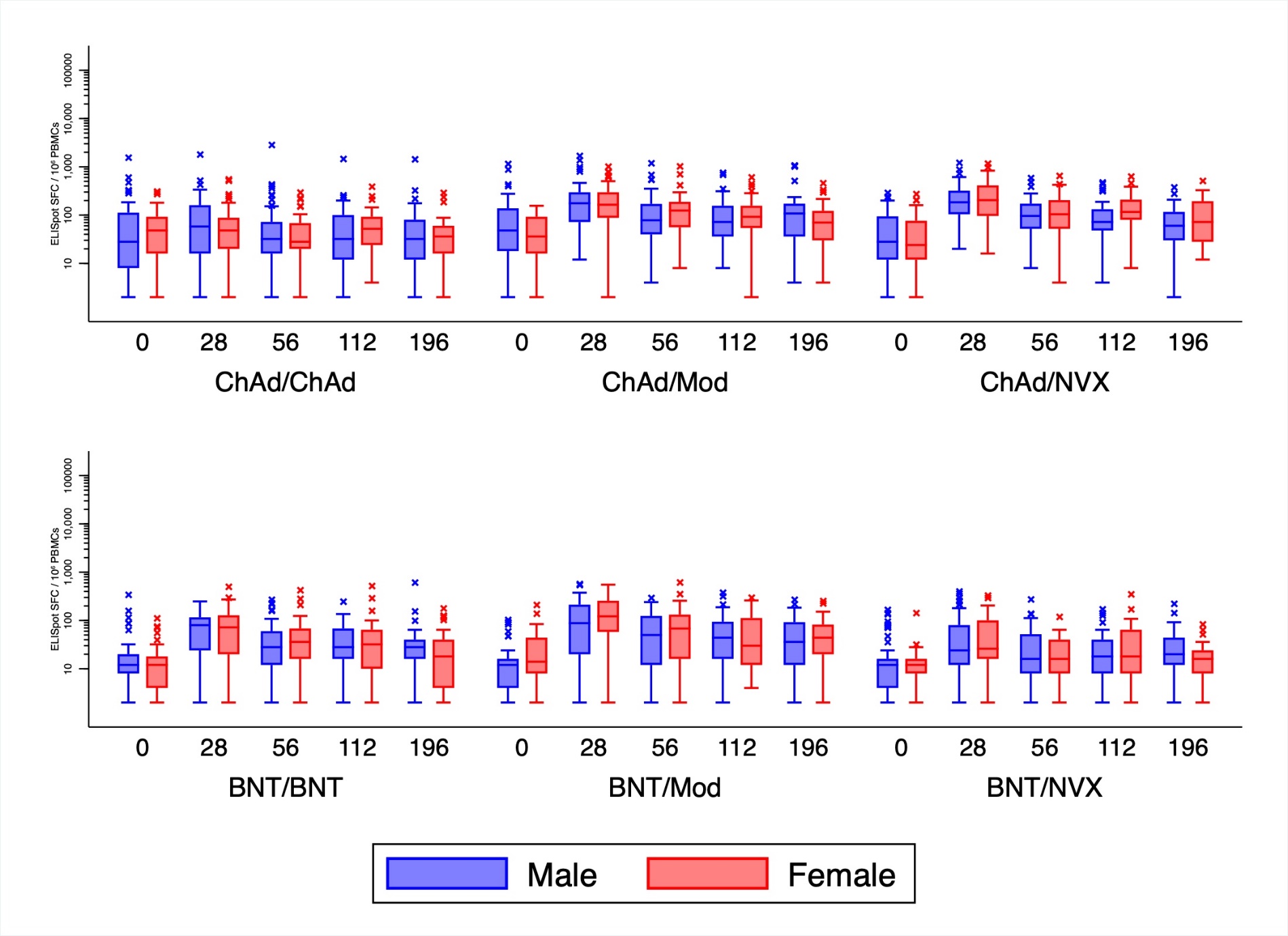 Supplementary Figure 7 - Forest plots comparing T-cell ELISpot counts over time between heterologous and homologous schedules by subgroup of covariates in mixed effects model A) Age, B) Sex, C) BMI, D) Comorbidity, E) Ethnicity, F) Interval, G) Baseline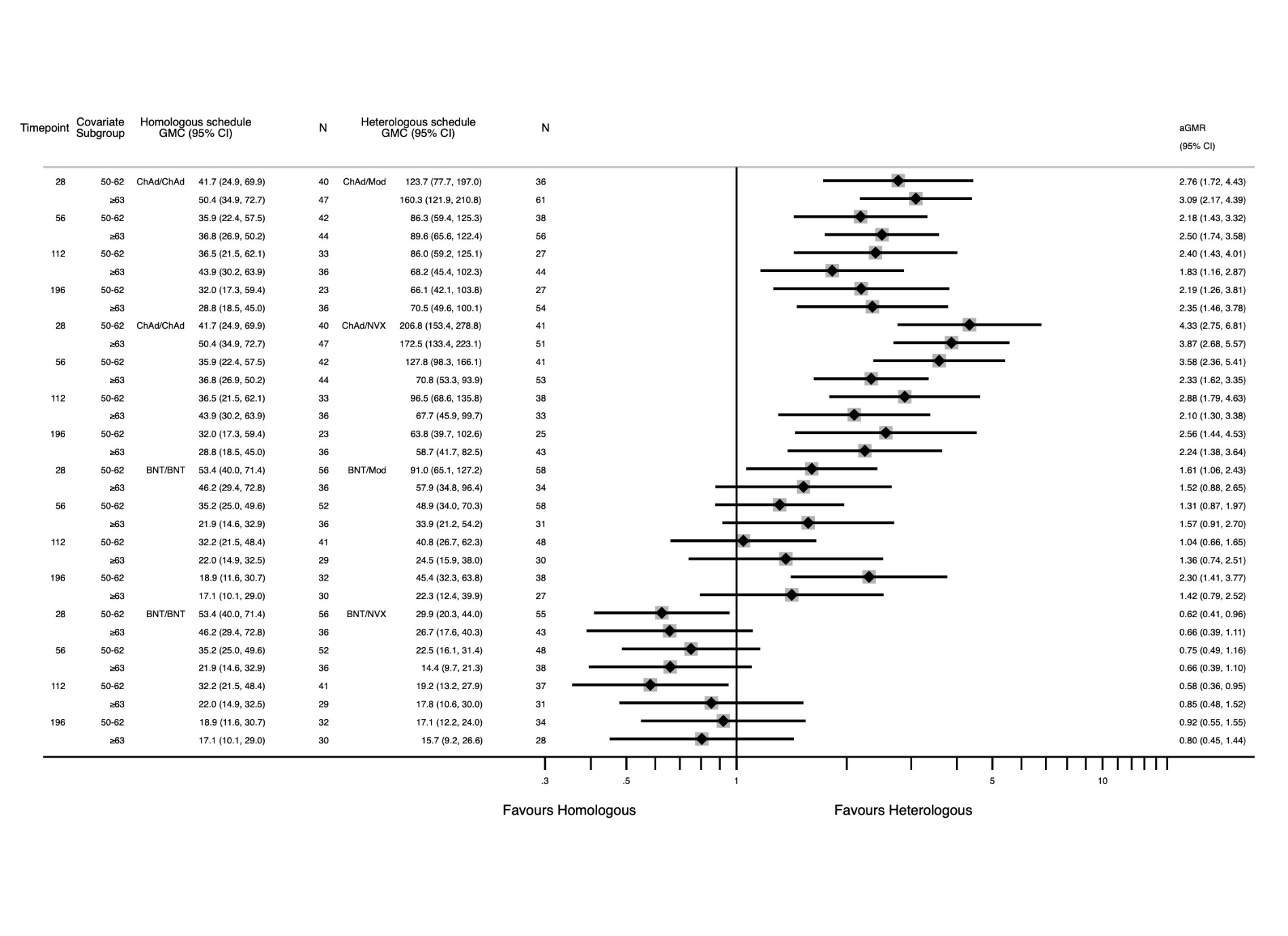 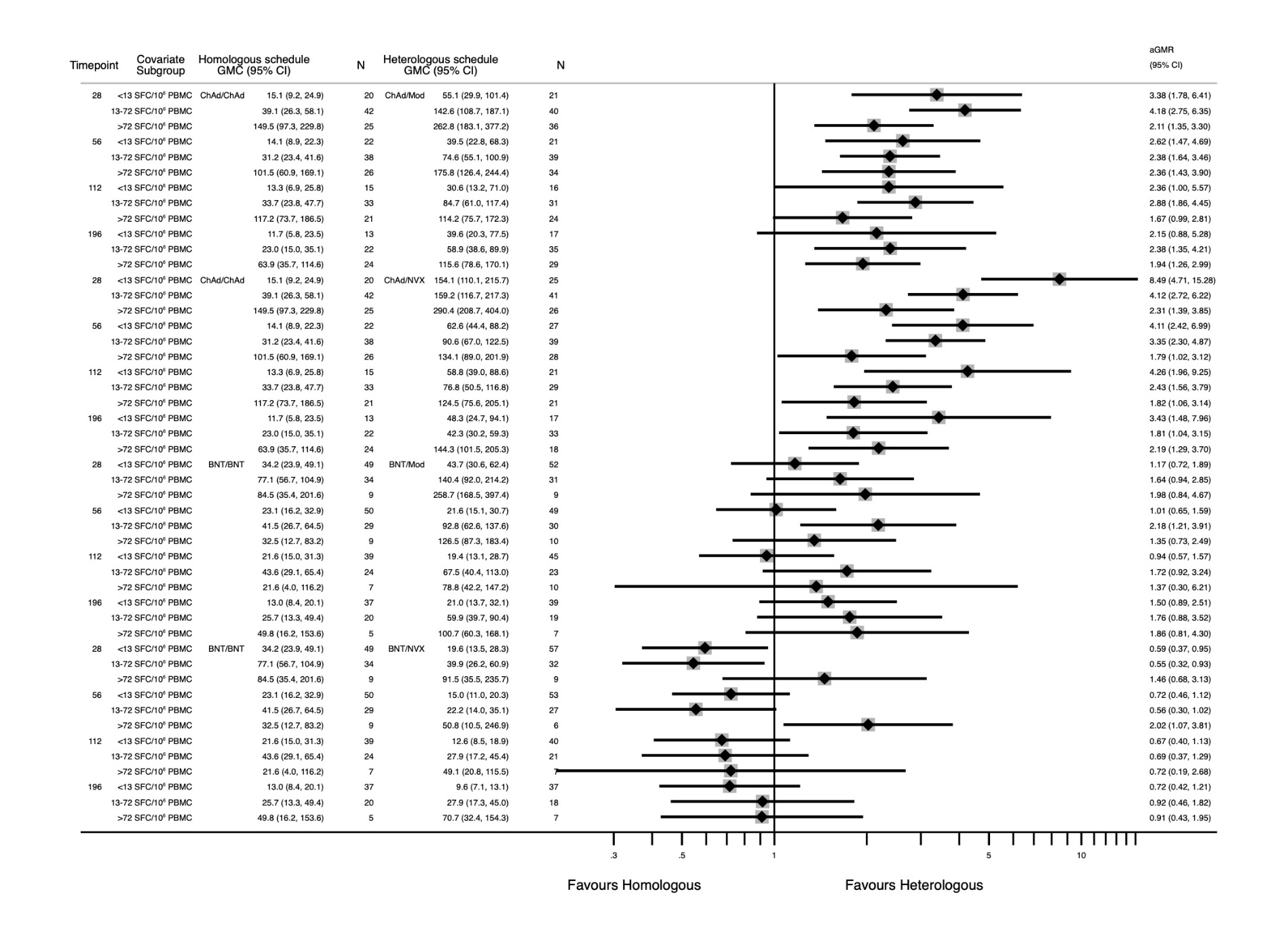 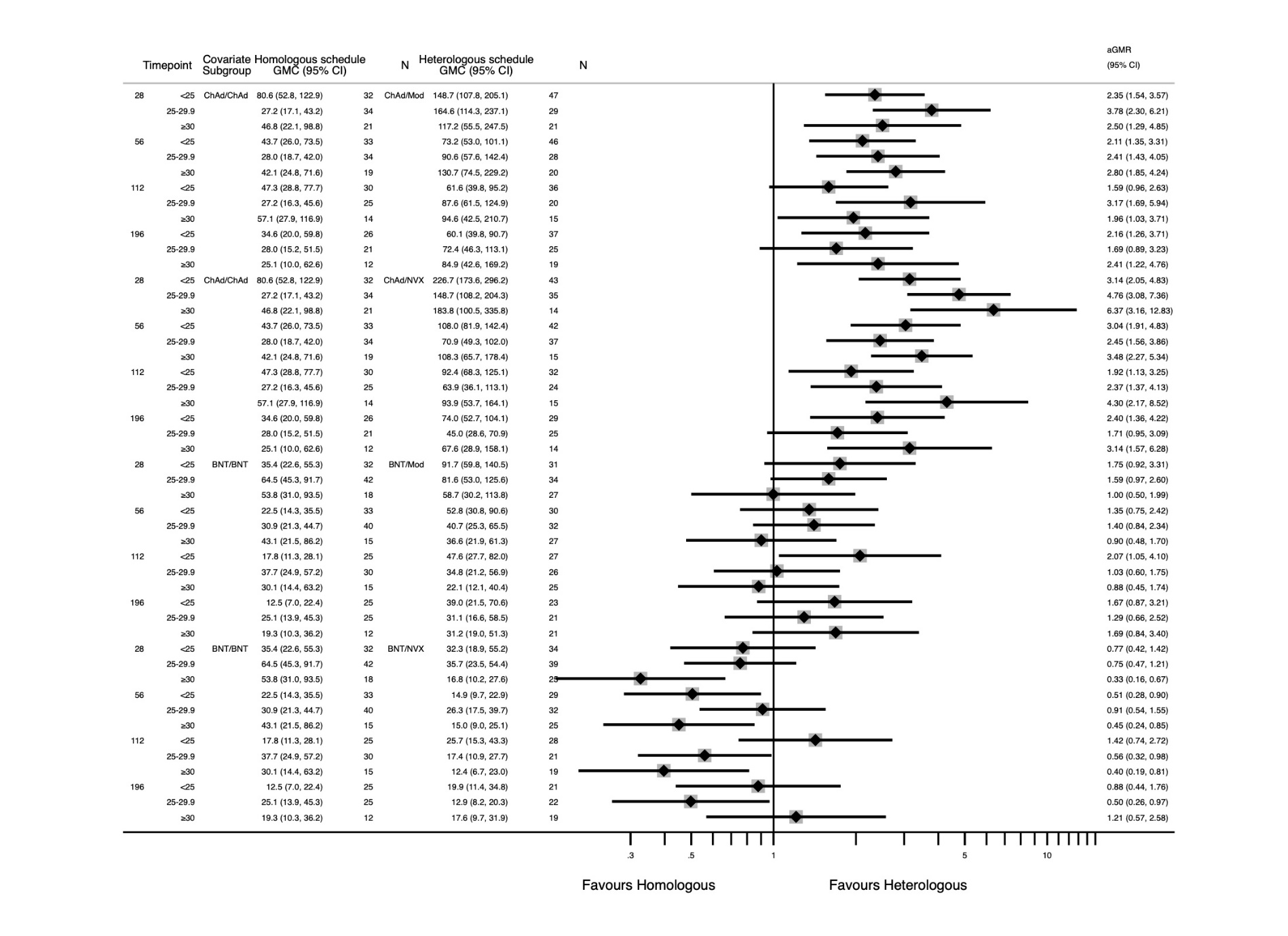 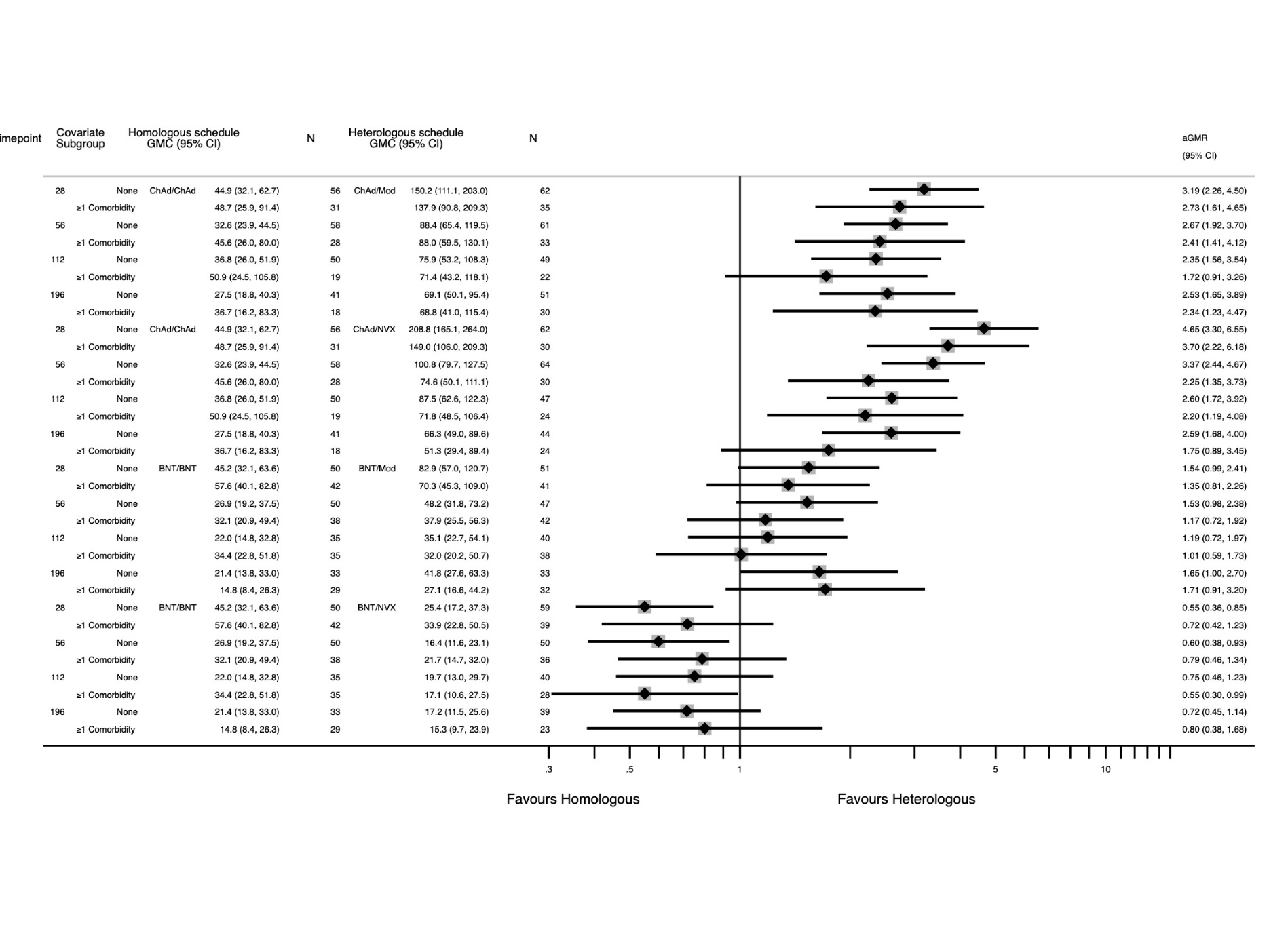 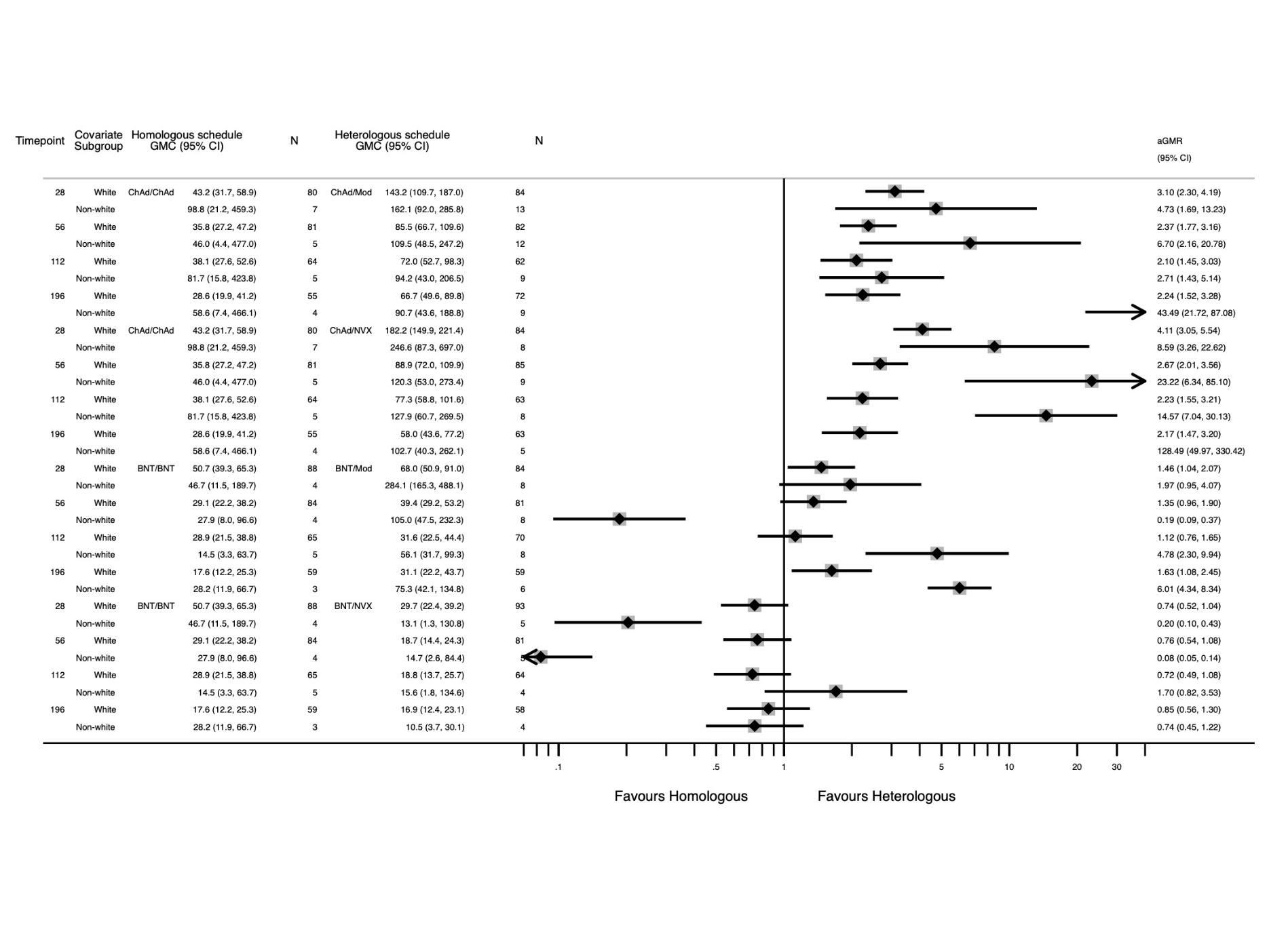 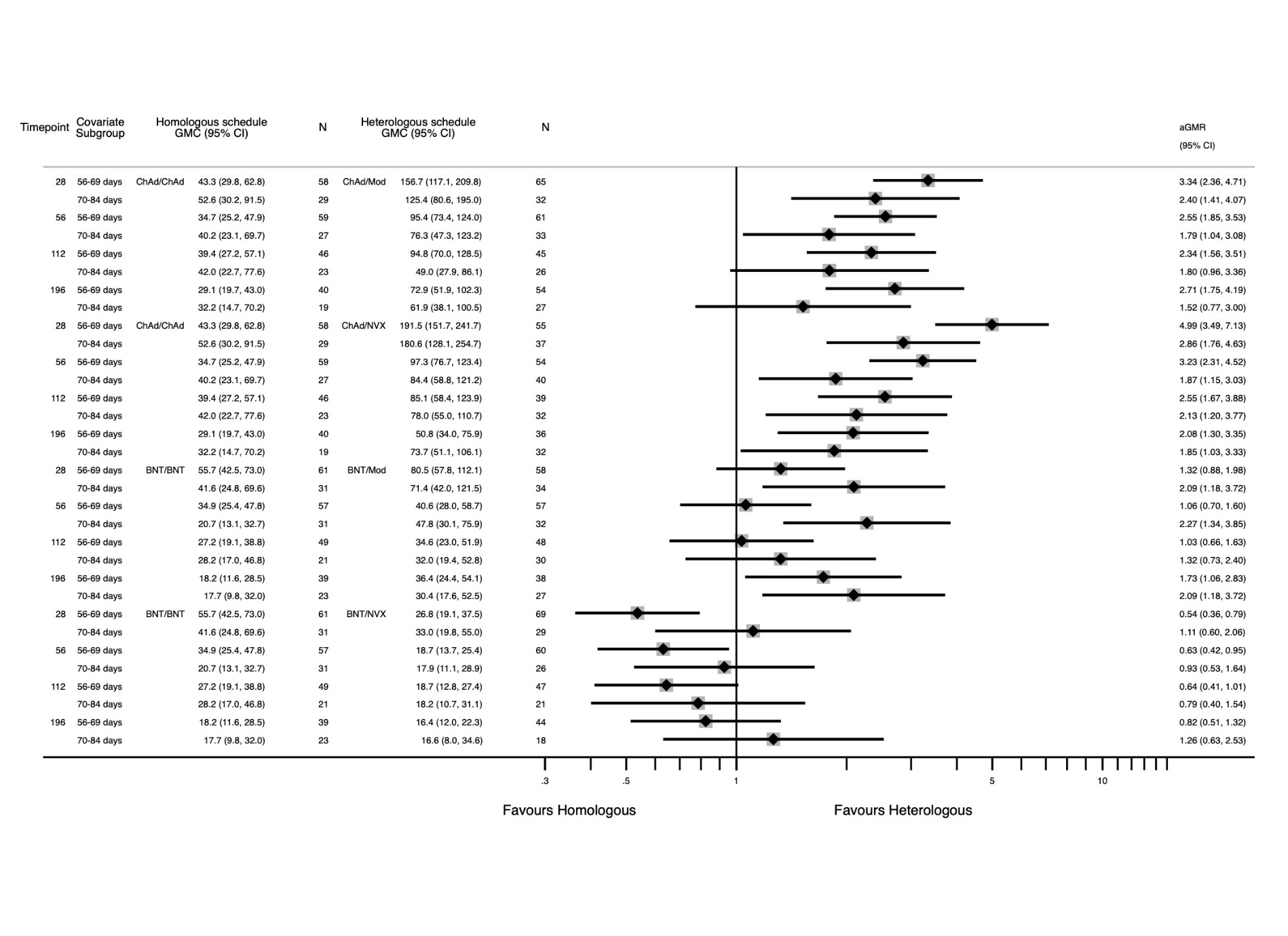 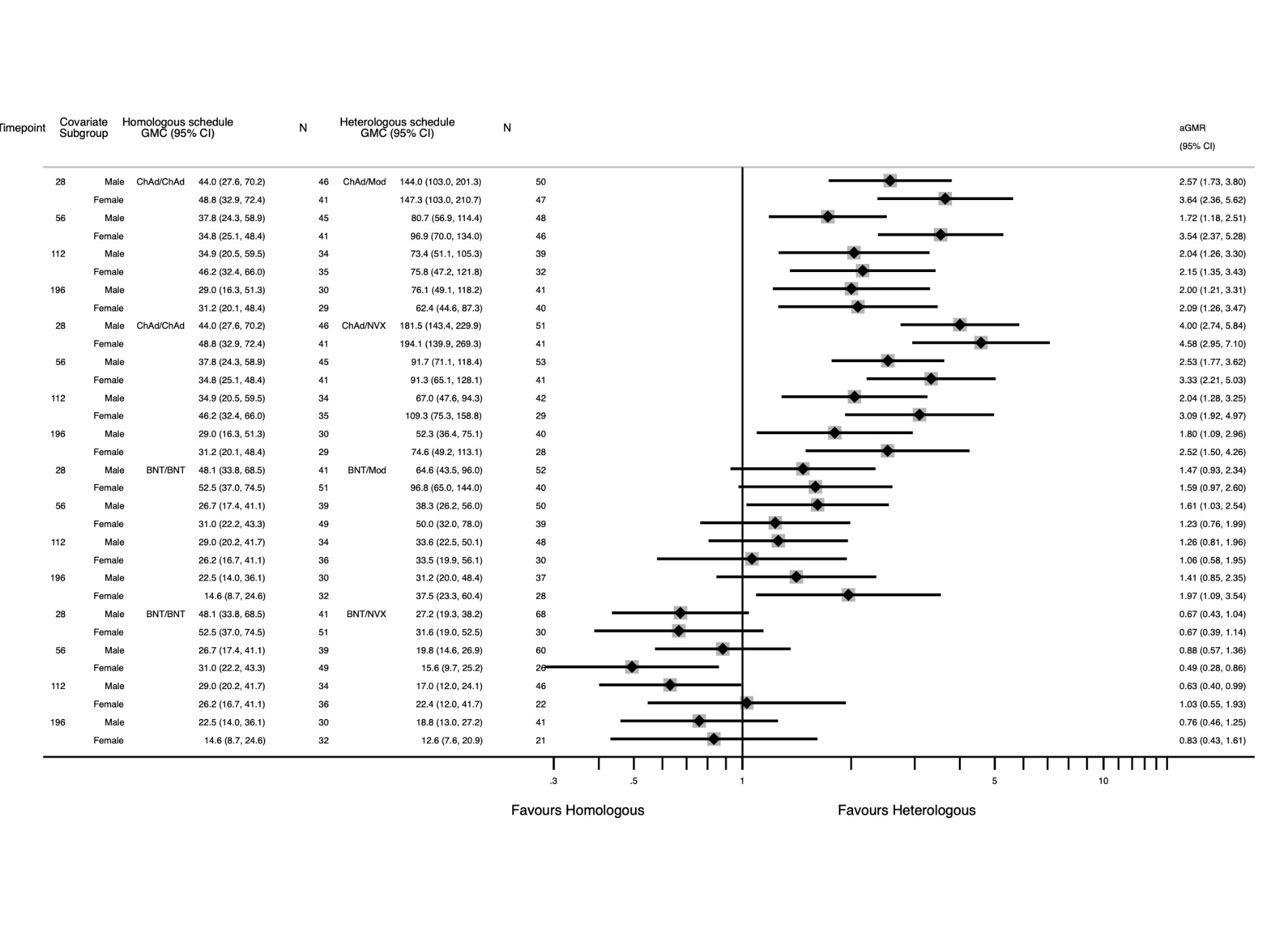 Supplementary Table 1 – Baseline characteristics of analysis populationSupplementary Table 2 – Lower bound censoring of VOC assaysSupplementary Table 3 - Tabulation of Live virus neutralising assay results for wild type, Beta, Delta and Omicron variantsSupplementary Table 4 – Mixed regression outputs for A) ChAd-primed schedules at Day 28 for Anti-Spike IgG, B) BNT-primed schedules at Day 28 for Anti-Spike IgG, C) ChAd-primed schedules at Day 28 for T-cell ELISpot, D) BNT-primed schedules at Day 28 for T-cell ELISpot, E) ChAd-primed schedules fold change Day 196 from Day 28 (decay rate) for Anti-Spike IgG, F) BNT-primed schedules fold change Day 196 from Day 28 (decay rate) for Anti-Spike IgG, G) ChAd-primed schedules fold change Day 196 from Day 28 (decay rate) for T-cell ELISpot, F) BNT-primed schedules fold change Day 196 from Day 28 (decay rate) for T-cell ELISpotSupplementary Table 5 – Numbers of participants per assay per timepointSupplementary Table 6 - Summary of adverse events, by group and boost vaccineSupplementary Table 7 - Non-serious adverse events of grade ≥3 (excluding SAEs)Supplementary Table 8 - Adverse events of special interest* in all study arms* Excluding SAEsSupplementary Table 9 - Adverse events of special interest - COVID-19 cases, by study armSupplementary Table 10 - Serious adverse events* See protocol for causality assessment guidance ** Also AESICharacteristicPrime with ChAdPrime with ChAdPrime with ChAdPrime with ChAdPrime with BNTPrime with BNTPrime with BNTPrime with BNTCharacteristicChAd
(N=180)mRNA-1273
(N=181)NVX-CoV2373
(N=179)Overall
(N=540)BNT
(N=175)mRNA-1273
(N=177)NVX-CoV2373
(N=180)Overall
(N=532)Age   Mean (SD)63.0 (5.51)63.3 (5.55)63.1 (5.76)63.2 (5.60)61.9 (5.37)62.0 (5.92)62.2 (5.56)62.0 (5.61)    Median (range)64.4 (50.1, 74.2)64.1 (50.2, 74.4)64.2 (50.1, 74.6)64.2 (50.1, 74.6)62.3 (50.4, 77.1)62.4 (50.0, 77.7)62.7 (50.2, 78.1)62.4 (50.0, 78.1)Gender    Female87 (48.3%)80 (44.2%)74 (41.3%)241 (44.6%)80 (45.7%)68 (38.4%)62 (34.4%)210 (39.5%)    Male93 (51.7%)101 (55.8%)105 (58.7%)299 (55.4%)95 (54.3%)109 (61.6%)118 (65.6%)322 (60.5%)Ethnicity    White169 (93.9%)159 (87.8%)162 (90.5%)490 (90.7%)166 (94.9%)166 (93.8%)172 (95.6%)504 (94.7%)    Black1 (0.6%)1 (0.6%)3 (1.7%)5 (0.9%)3 (1.7%)2 (1.1%)3 (1.7%)8 (1.5%)    Asian4 (2.2%)11 (6.1%)9 (5.0%)24 (4.4%)3 (1.7%)5 (2.8%)2 (1.1%)10 (1.9%)    Mixed3 (1.7%)7 (3.9%)3 (1.7%)13 (2.4%)1 (0.6%)1 (0.6%)2 (1.1%)4 (0.8%)    Other3 (1.7%)3 (1.7%)2 (1.1%)8 (1.5%)2 (1.1%)3 (1.7%)1 (0.6%)6 (1.1%)Comorbidities    Cardiovascular49 (27.2%)55 (30.4%)40 (22.3%)144 (26.7%)63 (36.0%)46 (26.0%)57 (31.7%)166 (31.2%)    Respiratory15 (8.3%)18 (9.9%)19 (10.6%)52 (9.6%)30 (17.1%)34 (19.2%)31 (17.2%)95 (17.9%)    Diabetes9 (5.0%)10 (5.5%)14 (7.8%)33 (6.1%)22 (12.6%)21 (11.9%)24 (13.3%)67 (12.6%)Prime-boost interval (weeks)    Mean (SD)9.4 (0.96)9.5 (0.95)9.5 (1.01)9.5 (0.97)9.5 (0.98)9.5 (0.95)9.6 (0.96)9.5 (0.96)    Median (range)9.4 (8.0, 12.0)9.4 (8.0, 12.0)9.4 (4.7, 11.9)9.4 (4.7, 12.0)9.6 (8.0, 11.9)9.4 (8.0, 12.0)9.6 (8.0, 11.9)9.6 (8.0, 12.0)VOCTimepointChAd/ChAdChAd/ModChAd/NVXBNT/BNTBNT/ModBNT/NVXVictoria28701000B1351282228112B16171281506001B11529281800100Victoria1121304002B13511123071710610B1617111225214437B11529112403241332826ArmTimepointVictoriaB1351B16171B11529ChAd/ChAd28120.3 (75.1 - 192.6)26.1 (18.3 - 37.1)46.2 (29.0 - 73.6)10.6 (9.4 - 12.0)ChAd/ChAd11262.1 (37.4 - 103.1)15.9 (11.8 - 21.4)24.8 (15.3 - 40.2)10.0 (10.0 - 10.0)ChAd/Mod281659.7 (1279.8 - 2152.4)368.2 (250.4 - 541.4)661.0 (492.1 - 887.9). (. - .)ChAd/Mod112589.7 (421.7 - 824.8)80.6 (54.0 - 120.4)142.9 (102.4 - 199.5)14.7 (12.0 - 18.0)ChAd/NVX28467.8 (323.7 - 676.1)125.1 (81.0 - 193.2)165.5 (104.3 - 262.7). (. - .)ChAd/NVX112182.2 (118.0 - 281.4)43.4 (29.1 - 64.7)62.6 (39.4 - 99.4)11.3 (10.0 - 12.7)BNT/BNT281497.4 (1171.3 - 1914.3)401.5 (282.9 - 569.9)683.2 (503.9 - 926.4)75.7 (42.4 - 135.0)BNT/BNT112392.9 (298.0 - 518.0)57.7 (39.5 - 84.3)125.8 (85.4 - 185.2)14.3 (11.2 - 18.3)BNT/Mod281926.7 (1570.6 - 2363.4)630.3 (454.5 - 874.1)930.4 (730.5 - 1185.1). (. - .)BNT/Mod112608.0 (450.9 - 819.9)99.3 (67.3 - 146.5)171.1 (118.7 - 246.5)16.7 (13.3 - 20.9)BNT/NVX281118.0 (799.3 - 1563.6)449.8 (298.6 - 677.7)625.9 (434.6 - 901.5). (. - .)BNT/NVX112385.5 (245.6 - 604.9)86.0 (52.6 - 140.6)150.2 (89.2 - 252.8)17.5 (13.5 - 22.8)Peak Log10(Anti-Spike IgG) at Day 28 for ChAd-primed SchedulesPeak Log10(Anti-Spike IgG) at Day 28 for ChAd-primed SchedulesPeak Log10(Anti-Spike IgG) at Day 28 for ChAd-primed SchedulesPeak Log10(Anti-Spike IgG) at Day 28 for ChAd-primed SchedulesPeak Log10(Anti-Spike IgG) at Day 28 for ChAd-primed SchedulesCovariateBeta CoefficientSE95% CIp-valueWhite Ethnicity BaselineNon-White Ethnicity0.03130.0568-0.0800, 0.1430.581Days-0.01180.00874-0.0289, 0.005370.179Baseline0.3720.03430.304, 0.439<0.0001Interval0.001050.00243-0.00372, 0.005810.667BMI-0.008580.00325-0.0149, -0.002210.00827No Comorbidity Baseline≥1 Comorbidity-0.03030.0336-0.0962, 0.03570.368Male Sex BaselineFemale Sex0.06890.03170.00665, 0.1310.03Age0.0004350.00302-0.00548, 0.006350.885ChAd/ChAd BaselineChAd/Mod0.9870.03770.913, 1.061<0.0001ChAd/NVX0.4720.03810.397, 0.546<0.0001Constant2.7780.3572.079, 3.478<0.0001Observations475Peak Log10(Anti-Spike IgG) at Day 28 for BNT-primed SchedulesPeak Log10(Anti-Spike IgG) at Day 28 for BNT-primed SchedulesPeak Log10(Anti-Spike IgG) at Day 28 for BNT-primed SchedulesPeak Log10(Anti-Spike IgG) at Day 28 for BNT-primed SchedulesPeak Log10(Anti-Spike IgG) at Day 28 for BNT-primed SchedulesCovariateBeta CoefficientSE95% CIp-valueWhite Ethnicity BaselineNon-White Ethnicity-0.1040.065-0.231, 0.02360.11Days0.0005880.00808-0.0153, 0.01640.942Baseline0.5420.03040.482, 0.601<0.0001Interval0.01120.002380.00651, 0.0159<0.0001BMI-0.002850.00249-0.00773, 0.002030.252No Comorbidity Baseline≥1 Comorbidity-0.02030.0284-0.0760, 0.03550.476Male Sex BaselineFemale Sex0.02520.0285-0.0306, 0.08110.376Age-0.01050.00289-0.0161, -0.004790.000302BNT/BNT BaselineBNT/Mod0.1340.03360.0679, 0.200<0.0001BNT/NVX-0.2610.0335-0.326, -0.195<0.0001Constant2.7180.332.071, 3.364<0.0001Observations484Peak Log10(T-cell ELISpot) at Day 28 for ChAd-primed SchedulesPeak Log10(T-cell ELISpot) at Day 28 for ChAd-primed SchedulesPeak Log10(T-cell ELISpot) at Day 28 for ChAd-primed SchedulesPeak Log10(T-cell ELISpot) at Day 28 for ChAd-primed SchedulesPeak Log10(T-cell ELISpot) at Day 28 for ChAd-primed SchedulesCovariateBeta CoefficientSE95% CIp-valueWhite Ethnicity BaselineNon-White Ethnicity0.1420.0874-0.0289, 0.3140.103Days-0.03260.0151-0.0622, -0.003060.0306Baseline0.4760.04360.391, 0.562<0.0001Interval-0.003980.00401-0.0118, 0.003880.321BMI-0.01050.00568-0.0216, 0.0006580.0652No Comorbidity Baseline≥1 Comorbidity-0.05090.0568-0.162, 0.06030.369Male Sex BaselineFemale Sex0.02610.0523-0.0765, 0.1290.618Age0.004650.00496-0.00506, 0.01440.348ChAd/ChAd BaselineChAd/Mod0.4730.06360.348, 0.597<0.0001ChAd/NVX0.6250.06370.500, 0.749<0.0001Constant2.1030.5970.933, 3.2730.000428Observations272Peak Log10(T-cell ELISpot) at Day 28 for BNT-primed SchedulesPeak Log10(T-cell ELISpot) at Day 28 for BNT-primed SchedulesPeak Log10(T-cell ELISpot) at Day 28 for BNT-primed SchedulesPeak Log10(T-cell ELISpot) at Day 28 for BNT-primed SchedulesPeak Log10(T-cell ELISpot) at Day 28 for BNT-primed SchedulesCovariateBeta CoefficientSE95% CIp-valueWhite Ethnicity BaselineNon-White Ethnicity0.1370.126-0.109, 0.3840.275Days-0.02120.0222-0.0646, 0.02220.339Baseline0.5260.06120.406, 0.646<0.0001Interval0.002220.00515-0.00788, 0.01230.666BMI-0.01780.00551-0.0286, -0.006950.00128No Comorbidity Baseline≥1 Comorbidity0.1550.06280.0318, 0.2780.0137Male Sex BaselineFemale Sex0.0950.0623-0.0271, 0.2170.127Age-0.0140.0066-0.0269, -0.001070.0339BNT/BNT BaselineBNT/Mod0.1870.07390.0421, 0.3320.0114BNT/NVX-0.1810.074-0.326, -0.03590.0145Constant2.8120.8031.239, 4.3850.000458Observations277Fold change D196 from D28 of Log10(Anti-Spike IgG) for ChAd-primed SchedulesFold change D196 from D28 of Log10(Anti-Spike IgG) for ChAd-primed SchedulesFold change D196 from D28 of Log10(Anti-Spike IgG) for ChAd-primed SchedulesFold change D196 from D28 of Log10(Anti-Spike IgG) for ChAd-primed SchedulesFold change D196 from D28 of Log10(Anti-Spike IgG) for ChAd-primed SchedulesCovariateBeta CoefficientSE95% CIp-valueWhite Ethnicity BaselineNon-White Ethnicity-5.77e-050.0632-0.124, 0.1240.999Days0.01190.0099-0.00754, 0.03130.231Peak Result at D28-0.1410.0437-0.226, -0.05490.0013Interval0.0007870.0025-0.00412, 0.005690.753BMI-0.009680.00335-0.0162, -0.003110.00388No Comorbidity Baseline≥1 Comorbidity0.0196(0.0345)-0.0480 - 0.0872(0.570)Male Sex BaselineFemale Sex0.00163(0.0325)-0.0620 - 0.0653(0.960)Age-0.00121(0.00330)-0.00768 - 0.00525(0.713)ChAd/ChAd BaselineChAd/Mod-0.0249(0.0569)-0.137 - 0.0867(0.661)ChAd/NVX-0.0363(0.0446)-0.124 - 0.0511(0.416)Constant-0.228(0.407)-1.026 - 0.570(0.576)Observations361Fold change D196 from D28 of Log10(Anti-Spike IgG) for BNT-primed SchedulesFold change D196 from D28 of Log10(Anti-Spike IgG) for BNT-primed SchedulesFold change D196 from D28 of Log10(Anti-Spike IgG) for BNT-primed SchedulesFold change D196 from D28 of Log10(Anti-Spike IgG) for BNT-primed SchedulesFold change D196 from D28 of Log10(Anti-Spike IgG) for BNT-primed SchedulesCovariateBeta CoefficientSE95% CIp-valueWhite Ethnicity BaselineNon-White Ethnicity-0.0179(0.0747)-0.164 - 0.128(0.811)Days-0.00907(0.00986)-0.0284 - 0.0102(0.357)Peak Result at D28-0.18(0.0405)-0.260 - -0.101(8.33e-06)Interval0.00578(0.00274)0.000411 - 0.0112(0.0349)BMI-0.00539(0.00278)-0.0108 - 5.87e-05(0.0525)No Comorbidity Baseline≥1 Comorbidity-0.0423(0.0333)-0.108 - 0.0229(0.204)Male Sex BaselineFemale Sex0.0234(0.0325)-0.0403 - 0.0872(0.471)Age-0.000390(0.00338)-0.00702 - 0.00624(0.908)BNT/BNT BaselineBNT/Mod0.0965(0.0389)0.0202 - 0.173(0.0132)BNT/NVX0.0236(0.0410)-0.0568 - 0.104(0.565)Constant-0.0719(0.411)-0.877 - 0.733(0.861)Observations360Fold change D196 from D28 of Log10(T-cell ELISpot) for ChAd-primed SchedulesFold change D196 from D28 of Log10(T-cell ELISpot) for ChAd-primed SchedulesFold change D196 from D28 of Log10(T-cell ELISpot) for ChAd-primed SchedulesFold change D196 from D28 of Log10(T-cell ELISpot) for ChAd-primed SchedulesFold change D196 from D28 of Log10(T-cell ELISpot) for ChAd-primed SchedulesCovariateBeta CoefficientSE95% CIp-valueWhite Ethnicity BaselineNon-White Ethnicity-0.0492(0.113)-0.271 - 0.173(0.664)Days0.00132(0.0229)-0.0435 - 0.0461(0.954)Peak Result at D28-0.382***(0.0613)-0.502 - -0.262(4.82e-10)Interval0.00269(0.00512)-0.00734 - 0.0127(0.599)BMI0.0131**(0.00665)7.49e-05 - 0.0261(0.0487)No Comorbidity Baseline≥1 Comorbidity-0.0364(0.0680)-0.170 - 0.0970(0.593)Male Sex BaselineFemale Sex0.0385(0.0629)-0.0848 - 0.162(0.540)Age-0.00798(0.00682)-0.0213 - 0.00538(0.242)ChAd/ChAd BaselineChAd/Mod0.0818(0.0813)-0.0775 - 0.241(0.314)ChAd/NVX0.00183(0.0865)-0.168 - 0.171(0.983)Constant0.366(0.870)-1.340 - 2.072(0.674)Observations193Fold change D196 from D28 of Log10(T-cell ELISpot) for BNT-primed SchedulesFold change D196 from D28 of Log10(T-cell ELISpot) for BNT-primed SchedulesFold change D196 from D28 of Log10(T-cell ELISpot) for BNT-primed SchedulesFold change D196 from D28 of Log10(T-cell ELISpot) for BNT-primed SchedulesFold change D196 from D28 of Log10(T-cell ELISpot) for BNT-primed SchedulesCovariateBeta CoefficientSE95% CIp-valueWhite Ethnicity BaselineNon-White Ethnicity0.0717(0.143)-0.208 - 0.352(0.616)Days0.0181(0.0308)-0.0422 - 0.0784(0.556)Peak Result at D28-0.573***(0.0610)-0.692 - -0.453(0)Interval0.00390(0.00617)-0.00820 - 0.0160(0.527)BMI0.00350(0.00627)-0.00878 - 0.0158(0.577)No Comorbidity Baseline≥1 Comorbidity-0.222***(0.0770)-0.373 - -0.0713(0.00390)Male Sex BaselineFemale Sex-0.158**(0.0734)-0.302 - -0.0141(0.0314)Age-0.0137*(0.00758)-0.0286 - 0.00118(0.0712)BNT/BNT BaselineBNT/Mod0.205**(0.0877)0.0326 - 0.376(0.0197)BNT/NVX0.0808(0.0913)-0.0981 - 0.260(0.376)Constant0.649(1.048)-1.404 - 2.703(0.536)Observations179ChAd/ChAdChAd/ChAdChAd/ChAdChAd/ModChAd/ModChAd/ModChAd/NVXChAd/NVXChAd/NVXBNT/BNTBNT/BNTBNT/BNTBNT/ModBNT/ModBNT/ModBNT/NVXBNT/NVXBNT/NVXMedian Timepoint  (range)Anti-spike IgGAnti-spike IgG sensitivityT-cell ELISpotAnti-spike IgGAnti-spike IgG sensitivityT-cell ELISpotAnti-spike IgGAnti-spike IgG sensitivityT-cell ELISpotAnti-spike IgGAnti-spike IgG sensitivityT-cell ELISpotAnti-spike IgGAnti-spike IgG sensitivityT-cell ELISpotAnti-spike IgGAnti-spike IgG sensitivityT-cell ELISpot0 (0-0)15915493165160100160159100162161991591579716915810128 (18-42)15915491162157991581579516216193160158951671569956 (47-77)157153871611569515915895159158891571559216115087112 (99-155)153148811551508615315287156155761561548515014074196 (168-239)108105591421378111611671115114641251236612211363ChAd/ChAd(N=180)ChAd/ChAd(N=180)ChAd/Mod(N=181)ChAd/Mod(N=181)ChAd/NVX(N=179)ChAd/NVX(N=179)BNT/BNT(N=175)BNT/BNT(N=175)BNT/Mod(N=177)BNT/Mod(N=177)BNT/NVX(N=180)BNT/NVX(N=180)Total(N=1072)Total(N=1072)Number of adverse events140140148148116116122122122122108108756756Number of unique participants83 (45.6%)83 (45.6%)81 (44.8%)81 (44.8%)65 (36.3%)65 (36.3%)70 (40.0%)70 (40.0%)71 (40.1%)71 (40.1%)66 (36.7%)66 (36.7%)436 (40.7%)436 (40.7%)AE within 28 days post boost96 (68.6%)96 (68.6%)119 (80.4%)119 (80.4%)90 (77.6%)90 (77.6%)91 (74.6%)91 (74.6%)93 (76.2%)93 (76.2%)81 (75.0%)81 (75.0%)570 (75.4%)570 (75.4%)AE within 3 months post boost129 (92.1%)129 (92.1%)143 (96.6%)143 (96.6%)112 (96.6%)112 (96.6%)115 (94.3%)115 (94.3%)117 (95.9%)117 (95.9%)102 (94.4%)102 (94.4%)718 (95.0%)718 (95.0%)Adverse of special interest12 (8.6%)12 (8.6%)7 (4.7%)7 (4.7%)6 (5.2%)6 (5.2%)5 (4.1%)5 (4.1%)5 (4.1%)5 (4.1%)7 (6.5%)7 (6.5%)42 (5.6%)42 (5.6%)Serious adverse event4 (2.9%)4 (2.9%)5 (3.4%)5 (3.4%)1 (0.9%)1 (0.9%)3 (2.5%)3 (2.5%)5 (4.1%)5 (4.1%)3 (2.8%)3 (2.8%)21 (2.8%)21 (2.8%)SeverityGrade 179 (56.4%)79 (56.4%)90 (60.8%)90 (60.8%)62 (53.4%)62 (53.4%)62 (50.8%)62 (50.8%)66 (54.1%)66 (54.1%)53 (49.1%)53 (49.1%)412 (54.5%)412 (54.5%)Grade 246 (32.9%)46 (32.9%)47 (31.8%)47 (31.8%)45 (38.8%)45 (38.8%)49 (40.2%)49 (40.2%)43 (35.2%)43 (35.2%)44 (40.7%)44 (40.7%)274 (36.2%)274 (36.2%)Grade 313 (9.3%)13 (9.3%)10 (6.8%)10 (6.8%)8 (6.9%)8 (6.9%)10 (8.2%)10 (8.2%)9 (7.4%)9 (7.4%)10 (9.3%)10 (9.3%)60 (7.9%)60 (7.9%)Grade 42 (1.4%)2 (1.4%)1 (0.7%)1 (0.7%)1 (0.9%)1 (0.9%)1 (0.8%)1 (0.8%)4 (3.3%)4 (3.3%)1 (0.9%)1 (0.9%)10 (1.3%)10 (1.3%)CausalityNo relationship52 (37.1%)52 (37.1%)43 (29.1%)43 (29.1%)48 (41.4%)48 (41.4%)52 (42.6%)52 (42.6%)51 (41.8%)51 (41.8%)44 (40.7%)44 (40.7%)290 (38.4%)290 (38.4%)Unlikely52 (37.1%)52 (37.1%)60 (40.5%)60 (40.5%)46 (39.7%)46 (39.7%)51 (41.8%)51 (41.8%)43 (35.2%)43 (35.2%)40 (37.0%)40 (37.0%)292 (38.6%)292 (38.6%)Possible26 (18.6%)26 (18.6%)25 (16.9%)25 (16.9%)16 (13.8%)16 (13.8%)9 (7.4%)9 (7.4%)18 (14.8%)18 (14.8%)12 (11.1%)12 (11.1%)106 (14.0%)106 (14.0%)Probable8 (5.7%)8 (5.7%)18 (12.2%)18 (12.2%)4 (3.4%)4 (3.4%)6 (4.9%)6 (4.9%)6 (4.9%)6 (4.9%)6 (5.6%)6 (5.6%)48 (6.3%)48 (6.3%)Definite2 (1.4%)2 (1.4%)2 (1.4%)2 (1.4%)2 (1.7%)2 (1.7%)4 (3.3%)4 (3.3%)4 (3.3%)4 (3.3%)6 (5.6%)6 (5.6%)20 (2.6%)20 (2.6%)Type of SAEAn important medical event1 (0.7%)1 (0.7%)3 (2.0%)3 (2.0%)1 (0.8%)1 (0.8%)1 (0.8%)1 (0.8%)1 (0.9%)1 (0.9%)7 (0.9%)7 (0.9%)Hospitalisation2 (1.4%)2 (1.4%)2 (1.4%)2 (1.4%)1 (0.9%)1 (0.9%)2 (1.6%)2 (1.6%)3 (2.5%)3 (2.5%)2 (1.9%)2 (1.9%)12 (1.6%)12 (1.6%)Life threatening1 (0.7%)1 (0.7%)1 (0.8%)1 (0.8%)2 (0.3%)2 (0.3%)OutcomeOngoing2 (1.4%)2 (1.4%)1 (0.8%)1 (0.8%)1 (0.9%)1 (0.9%)4 (0.5%)4 (0.5%)Recovered2 (1.4%)2 (1.4%)3 (2.0%)3 (2.0%)1 (0.9%)1 (0.9%)1 (0.8%)1 (0.8%)4 (3.3%)4 (3.3%)11 (1.5%)11 (1.5%)Recovered with sequelae2 (1.4%)2 (1.4%)1 (0.8%)1 (0.8%)1 (0.8%)1 (0.8%)2 (1.9%)2 (1.9%)6 (0.8%)6 (0.8%)Prime vaccineStudy armDays to onset from boostMedDRA Preferred TermMedDRA System Order ClassDuration (days)SeverityCausality assessmentChAdChAd9Wrist fractureMusculoskeletal and connective tissue disorders39Grade 3No relationshipChAdChAd0Hyperkalaemia^Metabolism and nutrition disorders2Grade 3No relationshipChAdChAd9Dental cariesGastrointestinal disorders49Grade 3No relationshipChAdChAd65PolytraumaInjury, poisoning and procedural complications107Grade 3No relationshipChAdChAd2VertigoEar and labyrinth disorders1Grade 3ProbableChAdChAd39Lower respiratory tract infection bacterial~Infections and infestations13Grade 3UnlikelyChAdChAd3FatigueGeneral disorders and administration site conditions9Grade 3ProbableChAdChAd0HeadacheNervous system disorders2Grade 3DefiniteChAdChAd1Musculoskeletal chest painMusculoskeletal and connective tissue disorders35Grade 3PossibleChAdChAd7Sleep apnoea syndromeRespiratory, thoracic and mediastinal disorders29Grade 3UnlikelyChAdChAd126COVID-19*Infections and infestations62Grade 3No relationshipChAdmRNA-12739HeadacheNervous system disorders1Grade 3PossibleChAdmRNA-127311Prostate cancerNeoplasms benign, malignant and unspecified (incl cysts and polyps)178Grade 3UnlikelyChAdmRNA-12730FeverGeneral disorders and administration site conditions2Grade 3DefiniteChAdmRNA-127323Limb injuryInjury, poisoning and procedural complications.Grade 3No relationshipChAdmRNA-12731FeverGeneral disorders and administration site conditions2Grade 3ProbableChAdmRNA-127358UTIInfections and infestations4Grade 3No relationshipChAdNVX-CoV23748Pacemaker insertion (cardiac)Surgical and medical procedures1Grade 3UnlikelyChAdNVX-CoV23727FatigueGeneral disorders and administration site conditions2Grade 3UnlikelyChAdNVX-CoV23765DizzinessNervous system disorders4Grade 4No relationshipChAdNVX-CoV2371Menopausal symptomsReproductive system and breast disorders31Grade 3PossibleChAdNVX-CoV23791Head injuryInjury, poisoning and procedural complications.Grade 3UnlikelyChAdNVX-CoV23726Chest painGeneral disorders and administration site conditions.Grade 3UnlikelyChAdNVX-CoV23752Urinary tract infectionInfections and infestations4Grade 3No relationshipChAdNVX-CoV23743CystitisRenal and urinary disorders8Grade 3No relationshipBNTBNT5Tooth repairSurgical and medical procedures1Grade 3No relationshipBNTBNT11Back painMusculoskeletal and connective tissue disorders17Grade 3UnlikelyBNTBNT64Eyelid operationSurgical and medical procedures1Grade 3No relationshipBNTBNT0HypomagnesaemiaMetabolism and nutrition disorders15Grade 3No relationshipBNTBNT42Back injuryInjury, poisoning and procedural complications2Grade 3No relationshipBNTBNT21Tooth extractionSurgical and medical procedures4Grade 3No relationshipBNTBNT74Orthostatic hypotensionVascular disorders40Grade 3UnlikelyBNTBNT27LabyrinthitisEar and labyrinth disorders8Grade 3UnlikelyBNTBNT16Muscle spasmsMusculoskeletal and connective tissue disorders3Grade 3UnlikelyBNTmRNA-127310Tooth extractionSurgical and medical procedures16Grade 3No relationshipBNTmRNA-12739Tooth extractionSurgical and medical procedures6Grade 3No relationshipBNTmRNA-127324FatigueGeneral disorders and administration site conditions7Grade 3PossibleBNTmRNA-127319Chest painGeneral disorders and administration site conditions2Grade 4UnlikelyBNTmRNA-127324Joint injuryInjury, poisoning and procedural complications4Grade 3No relationshipBNTmRNA-12735Joint dislocationMusculoskeletal and connective tissue disorders5Grade 4No relationshipBNTmRNA-127311Back painMusculoskeletal and connective tissue disorders3Grade 3UnlikelyBNTmRNA-12731FeverGeneral disorders and administration site conditions2Grade 3DefiniteBNTNVX-CoV23712Oropharyngeal painRespiratory, thoracic and mediastinal disorders3Grade 3UnlikelyBNTNVX-CoV23712FatigueGeneral disorders and administration site conditions1Grade 3UnlikelyBNTNVX-CoV23712Abdominal discomfortGastrointestinal disorders3Grade 3UnlikelyBNTNVX-CoV23712MyalgiaMusculoskeletal and connective tissue disorders3Grade 3UnlikelyBNTNVX-CoV23716FatigueGeneral disorders and administration site conditions4Grade 3UnlikelyBNTNVX-CoV23716Abdominal discomfortGastrointestinal disorders4Grade 3UnlikelyBNTNVX-CoV23777Basal cell carcinomaNeoplasms benign, malignant and unspecified (incl cysts and polyps)33Grade 3UnlikelyBNTNVX-CoV23737Tendon sheath incisionSurgical and medical procedures1Grade 3No relationshipPrime vaccineStudy armDays to onset from boostMedDRA Preferred TermMedDRA System Order ClassDuration (days)SeverityCausality assessmentChAdmRNA-127375SeizureNervous system disorders1Grade 2UnlikelyChAdNVX-CoV23728Acute kidney injuryRenal and urinary disorders12Grade 1UnlikelyBNTmRNA-127329EosinophiliaBlood and lymphatic system disorders105Grade 2PossibleBNTNVX-CoV237105ContusionVascular disordersOngoingGrade 1UnlikelyBNTNVX-CoV23783Retinal vein thrombosisEye disordersOngoingGrade 2UnlikelyPrime vaccineStudy armDays to onset from boostSeverityChAdChAd174Grade 2ChAdChAd130Grade 1ChAdChAd68Grade 1ChAdChAd183Grade 2ChAdChAd96Grade 1ChAdChAd67Grade 2ChAdChAd84Grade 1ChAdChAd151Grade 1ChAdChAd104Grade 1ChAdChAd118Grade 1ChAdChAd126Grade 3ChAdmRNA-127377Grade 1ChAdmRNA-1273134Grade 2ChAdmRNA-1273108Grade 1ChAdmRNA-1273180Grade 2ChAdmRNA-1273173Grade 1ChAdmRNA-127370Grade 2ChAdNVX-CoV237168Grade 1ChAdNVX-CoV237148Grade 1ChAdNVX-CoV23791Grade 2ChAdNVX-CoV237109Grade 2ChAdNVX-CoV237117Grade 2BNTBNT137Grade 1BNTBNT82Grade 1BNTBNT177Grade 2BNTBNT217Grade 2BNTBNT155Grade 2BNTmRNA-127376Grade 1BNTmRNA-1273165Grade 2BNTmRNA-1273144Grade 1BNTmRNA-1273142Grade 1BNTNVX-CoV237197Grade 2BNTNVX-CoV237194Grade 1BNTNVX-CoV237166Grade 2Prime vaccineStudy armDays to onset from boostMedDRA Preferred TermMedDRA System Organ ClassDuration (days)SeverityCausality assessmentSAE TypeChAdmRNA-127328NeutropaeniaBlood and lymphatic system disorders10Grade 4No relationshipAn important medical eventChAdChAd142Diverticulitis
Gastrointestinal disorders8Grade 3No relationshipHospitalisationBNTmRNA-127384Renal colicRenal and urinary tract disorders2Grade 3UnlikelyHospitalisationBNTmRNA-1273183Dog biteInjury, poisoning and procedural complications3Grade 3No relationshipHospitalisationBNTmRNA-1273184Penicillin allergy
Immune system disorders1Grade 3No relationshipAn important medical eventBNTNVX-CoV23794Intervertebral disc protrusionIntervertebral disc operationMusculoskeletal and connective tissue disordersSurgical and medical procedures.Grade 3UnlikelyHospitalisationChAdmRNA-127339
Coronary arterial stent insertionSurgical and medical procedures143Grade 3UnlikelyAn important medical eventChAdmRNA-127367Jaw fractureInjury, poisoning and procedural complications133Grade 3UnlikelyHospitalisationChAdNVX-CoV23756Sebaceous cyst excisionSurgical and medical procedures3Grade 3No relationshipHospitalisationChAdChAd109Humerus fractureInjury, poisoning and procedural complications22Grade 3No relationshipHospitalisationChAdmRNA-127321HeadacheNervous system disorders.Grade 3UnlikelyHospitalisationBNTBNT179Hysterectomy
Surgical and medical procedures42Grade 2No relationshipHospitalisationBNTNVX-CoV23718Transient ischaemic attack**Nervous system disorders1Grade 3UnlikelyAn important medical eventBNTmRNA-127345Aortic dissectionVascular disorders33Grade 4No relationshipLife threateningBNTBNT133HysteroscopyInvestigations.Grade 3UnlikelyHospitalisationChAdChAd52Acute myocardial infarction**Cardiac disorders10Grade 4UnlikelyLife threateningChAdChAd111Breast cancerNeoplasms benign, malignant and unspecified (incl cysts and polyps)77Grade 4No relationshipAn important medical eventBNTmRNA-12730CholecystitisHepatobiliary disorders4Grade 4UnlikelyHospitalisationBNTBNT94Retinal detachmentEye disorders.Grade 4No relationshipAn important medical eventBNTNVX-CoV237134COVID-19**Infections and infestations14Grade 4No relationshipHospitalisationChAdmRNA-1273179Varices oesophageal
Gastrointestinal disorders.Grade 3No relationshipAn important medical event